Are you a member of your local liquor forum?你是你当地酒类论坛的成员吗？
酒类论坛是警察或你当地的市政府为酒类和赌博执照持有者举办的会议。这些人定期见面，讨论当地的问题并制定可行的解决方案，以尽量减少与酒有关的危害。想要参加你当地的酒类论坛，请访问维州赌博及酒类监管委员会网站（website）上的联系方式网页（contact page）。www.vcglr.vic.gov.au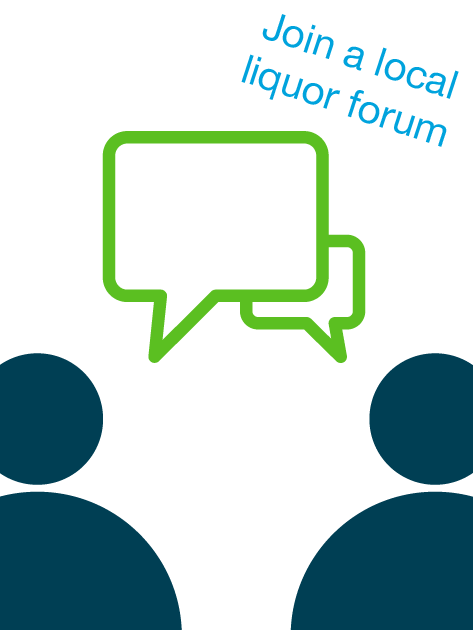 Are you a member of your local liquor forum?
A liquor forum is a meeting, led by police or your local council, of liquor and gambling licensees who meet regularly to discuss local issues and develop practical solutions to minimise alcohol related harm.To get involved in your local liquor forum check the contact page at the Victorian Commission for Gambling and Liquor Regulation (VCGLR) website. www.vcglr.vic.gov.au